领导批示：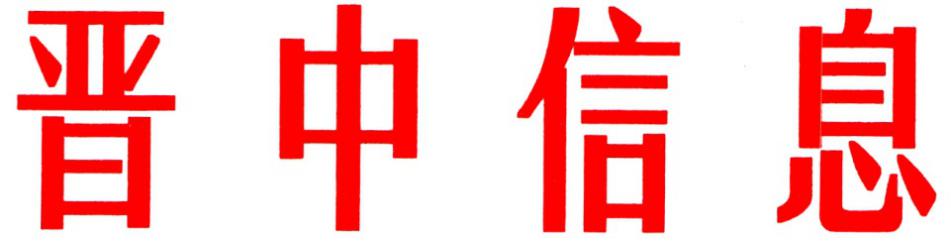 每日汇报（188）中共晋中市委办公室                     2023年9月12日〔贯彻落实市委五届六次全会精神专刊〕昔阳县围绕加快转型“六大工程”拓思路盯重点抓落实蹚出高质量发展新路径昔阳县深入贯彻落实市委五届六次全会精神，结合市委寄予昔阳“五个下更大功夫”的要求，围绕加快转型“六大工程”，持续拓展工作思路，紧盯重点环节、强化落实举措，在全市加快转型发展中彰显担当，贡献力量。一、围绕加快“产业振兴”工程，抓好产业结构调整。一是调强一产。把发展沟域经济作为现代农业发展的主抓手，规划皋落—赵壁高效农业循环峪等13条沟域经济产业振兴带。与山西农大合作成立大寨乡村振兴研究院，以沟域经济为统揽，发展有机旱作农业核心区3.2万亩，累计培育市级以上龙头企业11家，示范合作社、家庭农场20个，国家级地理标志产品1个。二是调优二产。构建美（煤炭）丽（锂电池）花（化工）园（新能源）工业体系，实施甲醇经济“一号工程”，完成218辆甲醇汽车定金交付，力争年内建成5座加注站。三是调活三产。做好“红大寨、老街区、旧厂矿、古村落、好山水、新文创”六篇文章，与丰汇、北坪、三都等大型民企合作投资建设大寨民宿窑洞、二月河文学艺术小镇、崇家岭国际滑雪度假区等文旅标杆项目。举办皋落镇仙水岩驿站露营基地、汽车场地越野赛等贯穿全年的节庆赛事活动，叫响“最美昔阳红”文旅品牌。二、围绕加快“基础支撑”工程，抓好重点领域突破。一是启动“营商环境提升提质提标”三年行动。设立营商环境阳光会客厅，常态化开展“政企亲清座谈会”8次，开展“功勋民企”评选表彰活动，持续优化“‘昔’时如金、阳光暖心”服务环境，倾心打造“‘昔’心办、阳光办”营商品牌。二是一体推进城乡融合。启动了“一老一小一智慧”为主题的老年友好型、儿童友好型、数字友好型城市建设。有序推进雨污分流、供热管网扩容改造等工程项目，加快县城公共基础服务提升。学习推广“千万工程”经验，统筹乡村建设行动，开展“特色镇、中心村、示范户”三级创建，重点培育大寨“电商小镇”、东冶头“蔬菜之乡”、崇家岭康养小镇，先行打造10个中心村、100个示范村、1000个“美丽庭院”，让居民在家门口感知幸福温度。三是引深“绿满昔阳”行动。实施“一泓清水入黄河”工程，谋划推进大寨生态博物馆和潇河源综合生态保护开发项目，积极申报国家三北防护林建设项目和全国国土绿化试点示范县创建，“国家园林城市”通过省级复验。三、围绕加快“抓手牵引”工程，抓好要素保障提质。一是加快招商引智步伐。先后在北京、海南、成都等地开展5次推介考察，引进菜鸟物流园、金捷物流云平台等项目，与中央财经等高等院校建立合作关系。聘请著名经济学家温铁军、海口经济学院执行校长彭京宜为大寨乡村振兴研究院名誉院长。二是推动“专业镇”建设。在大寨乡村e镇建设的基础上，全力培育并推动大寨农特产品、界都连翘种植加工、昔阳仿真花、水磨头渔乡、二月河文学艺术小镇申报市级专业镇。三是狠抓园区项目建设。高标准打造经济技术开发区、精细化工园、新材料创新园、现代服务产业园为一体的“一区三园”平台，引导部门在土地、资金、环评、能耗等要素保障上狠下功夫，全力提速在建项目、转化储备项目，形成更多实物投资量，拉动各项经济指标稳步增长。四、围绕加快“动力驱动”工程，抓好改革创新发展。一是培育市场主体。用好链长制、专业镇、乡村e镇等十大平台，今年已培育省级农业龙头企业3个、市级6个，孵化小微企业100个，申报专精特新企业2个，新增市场主体2320户。二是深化国企改革。成立县国运公司党委，自来水公司、大寨旅行社、污水处理厂3家企业改制方案获批，祥云燃气公司国有股权收购事宜积极推进。三是营造创新生态。巩固拓展尚太锂电负极材料省级技术创新中心成效，潞安寺家庄科研平台延伸基地基本完工，注册区域公用品牌“昔阳红”，首批授予10个企业使用。五、围绕加快“安全保障”工程，抓好发展与安全统筹。一是守牢粮食安全底线。推进耕地保护专项排查整治2023行动，已整改国家、省自然资源督察反馈问题49个，粮食种植面积稳定在36万亩以上。二是做好安全生产。持续开展安全生产专项整治三年行动，重点围绕煤矿、非煤矿山等领域排查整治隐患问题2208条，扎实推进整治矿山企业瞒报生产安全事故行为专项行动“回头看”，全县无重大及以上安全生产事故。三是强化社会治理。认真借鉴枫桥经验、浦江经验，持续巩固化解信访积案“百日会战”成果，全县信访事项化解率达83.26%。六、围绕加快“党建引领”工程，抓好主体责任落实。一是扎实开展大调研活动。聚焦省委“十二个重大问题”和市委“四方面个性问题”，16名县领导围绕转型发展、能源革命、城乡建设等15方面22个课题领题调研。二是纵深推进基层党建。创新邻里守望小区治理模式，建设小区党群服务站46个，“幸福+码”志愿服务品牌入选了2022年中国正能量“五个一百”网络精品。打造示范型和达标型“一堡垒五中心”138个，231个行政村集体经济收入全部达10万元以上，经营性收入全部达5万元。三是不断优化队伍建设。健全“平时考核+年度考核+综合分析研判”三位一体考核体系，深入推行党员积分管理和村党组织书记星级化管理。充分发挥“13710”督办平台作用，节点化督促转型任务落实，形成“能者上、庸者下、劣者汰”的良好用人氛围。（市委办信息科根据昔阳县委报送信息整理）如有批示或需详情，请与市委办公室信息科联系。    电话：2636111  主送：市委、市人大常委会、市政府、市政协负责同志。抄送：各县（区、市）党委、政府，市直相关单位。